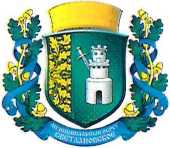 САНКТ-ПЕТЕРБУРГМУНИЦИПАЛЬНОЕ ОБРАЗОВАНИЕ
МУНИЦИПАЛЬНЫЙ ОКРУГ
СВЕТЛАНОВСКОЕАДМИНИСТРАЦИЯРАСПОРЯЖЕНИЕ30.12.2019 г.                                                                                                        № 32-н                            Об утверждении муниципальной целевой программы муниципального образования муниципального округа Светлановское "Шаг к безопасности" на 2020 годВ соответствии с Бюджетным Кодексом Российской Федерации и Положением о бюджетном процессе в муниципальном образовании муниципальный округ Светлановское, утвержденным Решением Муниципального Совета муниципального образования муниципального округа Светлановское от 26.04.2017 № 10Утвердить муниципальную целевую программу муниципального образования муниципального округа Светлановское "Шаг к безопасности" на 2020 год согласно приложениям 1-2 к настоящему распоряжению.Формирование и размещение муниципального заказа на оказание услуг по проведению мероприятий в рамках муниципальной целевой программы муниципального образования муниципального округа Светлановское "Шаг к безопасности" на 2020 год осуществлять в соответствии с утвержденной муниципальной целевой программой.Назначить ответственным за исполнение муниципальной целевой программы муниципального образования муниципального округа Светлановское "Шаг к безопасности" на 2020 год руководителя организационно-распорядительного отдела и руководителя отдела муниципального заказа Администрации.Контроль за исполнением настоящего распоряжения возложить на заместителя главы Администрации.Глава Администрации                                                                                                             С.С.КузьминПриложение 1к распоряжению Администрации муниципального образованиямуниципального округа Светлановскоеот 30.12.2019                                 № 32-нПАСПОРТМуниципальной целевой программы
муниципального образования муниципального округа Светлановское
"Шаг к безопасности" на 2020 годЦЕЛЕВЫЕ СТАТЬИ: 7950000521, 7950000522, 7950000523, 7950000524,7950000525ВИД РАСХОДОВ 200Приложение 2 к распоряжению Администрациимуниципального образования муниципального округа Светлановское  ПЕРЕЧЕНЬосновных мероприятий ведомственной целевой программы
муниципального образования муниципального округа Светлановское
"Шаг к безопасности" на 2020 годНаименованиеПрограммыМуниципальная целевая программа муниципального образования муниципального округа Светлановское "Шаг к безопасности" на 2020 годОснования для разработки программы, наименование, дата принятия и номер правового акта о разработке ПрограммыКонституция РФ;Конвенция о дорожном движении (Вена, 8 ноября 1968 г.)Федеральный закон от 08.01.98 №3-Ф3 «О наркотических средствах и психотропных веществах»;Федеральный закон от 24.06.1999 года №120-ФЗ «Об основах системы профилактики безнадзорности и правонарушений несовершеннолетних»;Федеральный закон от 06.10.2003 №131-Ф3 «Об общих принципах организации местного самоуправления в Российской Федерации»;Федеральный закон от 06.03.2006 №35-Ф3 «О противодействии терроризму»;Федеральный закон от 25.07.2002 №114-ФЗ «О противодействии экстремистской деятельности»;Федеральный закон от 10.12.1995 г. №196-ФЗ «О безопасности дорожного движения»;Указ Президента Российской Федерации от 18.10.2007 №1374 «О дополнительных мерах по противодействию незаконному обороту наркотических средств, психотропных веществ и их прекурсоров»;Закон Санкт-Петербурга от 04.06.2007 № 230-42 «О профилактике правонарушений в Санкт-Петербурге»;Закон Санкт-Петербурга от 23.09.2009 №420-79 «Об организации местного самоуправления в Санкт-Петербурге»;-Устав Муниципального образования СветлановскоеЗаказчикПрограммыАдминистрация Муниципального образования муниципального округа СветлановскоеРазработчик ПрограммыОрганизационно-распорядительный отдел Администрации Муниципального образования муниципального округа СветлановскоеЦели ПрограммыПрофилактика преступлений и административных правонарушений, совершаемых на территории МО Светлановское;Формирование у населения муниципального округа негативного отношения и употреблению наркотических веществ;Профилактика терроризма и экстремизма, а также минимизация и (или) ликвидация последствий проявления терроризма и экстремизма на территории МО;Профилактика дорожно-транспортного травматизма, сокращение количества дорожно-транспортных происшествий и снижение ущерба от этих происшествий;- Повышение безопасности жизни людей всех возрастных групп, особенно пожилых людей и детей, проживающих на территории муниципального образования;ЗадачиПрограммыПропаганда здорового образа жизни;Пропаганда семейных ценностей и традиций;Совершенствование взаимодействия органов местного самоуправления МО Светлановское с общественными организациями, органами правопорядка и органами исполнительной власти по предупреждению правонарушений;Проведение работы по профилактике распространения наркомании и связанных с ней преступлений и правонарушений;Формирование в обществе негативного отношения к потреблению наркотиков, пропаганда преимущества здорового образа жизни;Содействие повышению уровня безопасности граждан, проживающих на территории МО Светлановское;Выявление и устранение причин и условий, способствующих совершению правонарушений;Предупреждение безнадзорности, беспризорности, правонарушений и антиобщественных действий несовершеннолетних, выявление и устранение причин и условий, способствующих этому;Обеспечение защиты прав и законных интересов несовершеннолетних;Создание системы информационного сопровождения борьбы с правонарушениями и наркоманией;Проведение работы по профилактике терроризма и экстремизма и минимизации их последствий;Создание условий для повышения роли населения в обеспечении охраны правопорядка;Пропаганда толерантного поведения к людям любых национальностей и религиозных конфессий; предупреждение межнациональных конфликтов;Сроки реализацииПрограммыЯнварь-декабрь 2020 годОбъёмы и источники финансированияФинансирование программы осуществляется за счёт средств бюджета муниципального образования Светлановское в объёме:2020 год - 250 000,00 рублейОбъемы финансирования Программы могут корректироваться исходя из возможностей бюджета МО Светлановское и оценки эффективности реализации Программы.Перечень основных программных мероприятийОрганизация взаимодействия с органами государственной власти Санкт- Петербурга, правоохранительными органами, прокуратурой и иными органами и организациями по вопросам профилактики правонарушений, наркомании, терроризма, экстремизма и межнациональных конфликтов, дорожно-транспортного травматизма;Участие в семинарах, инструкторско-методических занятиях по вопросам профилактики правонарушений, наркомании, терроризма и экстремизма, дорожно-транспортного травматизма;Доведение информации о правонарушениях на территории МО до субъектов профилактики правонарушений;Регулярные обходы территории МО совместно с представителями правоохранительных органов по выявлению административных правонарушений;Участие в работе административной комиссии АдминистрацииВыборгского района Санкт-Петербурга по привлечению к административной ответственности за правонарушения в соответствии с действующим законодательством;- Проведение профилактических бесед по предотвращению правонарушений несовершеннолетних, проживающих на территории муниципального образования;- Участие в организации и проведении мероприятий, направленных на укрепление правопорядка, общественной безопасности и предупреждения ДТП;- Реализация программ текущего ремонта придомовых и внутридворовых территорий МО, установка детских и спортивных площадок;- Принятие мер по выявлению и устранению надписей экстремистского содержания с фасадов зданий, памятников, МАФ;- Выявления мест концентрации молодежи:- Размещение в муниципальных средствах массовой информации, на уличных информационных стендах материалов по профилактике наркомании, терроризма и экстремизма, дорожно-транспортного травматизма, а также сведений и результатов проводимой субъектами профилактики работы на данном направлении, в том числе и оперативной информации для населения муниципального образования;- Организация и проведение пропагандистских и агитационных мероприятий, разработка и распространение памяток, листовок, пособий среди населения МО Светлановское, в том числе направленных на укрепление межэтнических и межкультурных отношений, профилактику проявления и укрепление толерантности;- Участие в организации и проведении мероприятий, направленных на укрепление межэтнических и межкультурных отношений, профилактику проявления и укрепление толерантности;- Участие в организации и проведении культурно-массовых и спортивных мероприятий, направленных на пропаганду здорового образа жизни;- Предоставление субъектам профилактики возможности размещения в муниципальных средствах массовой информации компетентной информации о результатах деятельности;- Установка и ремонт искусственных дорожных неровностей;- Обеспечение учеников начальных классов сигнальными жилетами, светоотражающими значками, информационными брошюрами.Ожидаемые социально- экономические результаты реализации Программы (индикаторы и показатели)Повышение доверия населения округа к работе органов местного самоуправления и правоохранительных органов, формирование 
позитивного общественного мнения о правоохранительной деятельности и результатах борьбы с преступностью;Снижение количества правонарушений на территории муниципального образования;Соблюдение гражданами правил дорожного движения, сохранение иукрепление здоровья жителей МО Светлановское, путем снижения уровня дорожно-транспортного	травматизма,	предупреждение	причинвозникновения дорожно-транспортных происшествий, снижение тяжести их последствий;Установка более тесного взаимодействия между населением МО и органами, осуществляющими профилактику правонарушений;Улучшение информационного обеспечения деятельности органов местного самоуправления, и государственных органов, участие общественных организаций и граждан в обеспечении охраны              общественного порядка на территории МО Светлановское;Формирование	толерантного	поведения,	предупреждениемежнациональных конфликтов.Контроль за ходом выполнения ПрограммыОрганизация контроля исполнения Программы осуществляется Муниципальным Советом.Отчет об исполнении Программы предоставляет Администрация МО Светлановское.№ п/пНаименование мероприятияДата проведенияОбъем финансирования (руб.)1. Участие в деятельности по профилактике правонарушений в Санкт-Петербурге в 
соответствии с федеральным законодательством и законодательством Санкт-Петербурга1. Участие в деятельности по профилактике правонарушений в Санкт-Петербурге в 
соответствии с федеральным законодательством и законодательством Санкт-Петербурга1. Участие в деятельности по профилактике правонарушений в Санкт-Петербурге в 
соответствии с федеральным законодательством и законодательством Санкт-Петербурга1. Участие в деятельности по профилактике правонарушений в Санкт-Петербурге в 
соответствии с федеральным законодательством и законодательством Санкт-Петербурга1.Изготовление печатной продукции:Брошюра «Осторожно мошенники» памятка с советами для населения МО 500 экз.Евробуклет «Профилактика правонарушений» для подростков, 500 экз.Январь- декабрь 202040 000,0030 000,002. Участие в реализации мер по профилактике дорожно-транспортного травматизма на территории муниципального образования.2. Участие в реализации мер по профилактике дорожно-транспортного травматизма на территории муниципального образования.2. Участие в реализации мер по профилактике дорожно-транспортного травматизма на территории муниципального образования.2. Участие в реализации мер по профилактике дорожно-транспортного травматизма на территории муниципального образования.1.2.Установка	искусственных	дорожныхнеровностей на территории внутридворовых проездов МО СветлановскоеИзготовление печатной продукции:Евробуклет «Осторожно дорога!» для детей, 300 экз.Евробуклет «Действия при ДТП и меры по их профилактике» для взрослых, 300 экз.Январь- декабрь 2020В пределах сумм, утвержденных на благоустройство территории18 000,0017 000,003. Участие в профилактике терроризма и экстремизма, а также в минимизации и (или) ликвидации последствий их проявлений на территории муниципального образования в форме и порядке, установленных федеральным законодательством и законодательством Санкт- Петербурга3. Участие в профилактике терроризма и экстремизма, а также в минимизации и (или) ликвидации последствий их проявлений на территории муниципального образования в форме и порядке, установленных федеральным законодательством и законодательством Санкт- Петербурга3. Участие в профилактике терроризма и экстремизма, а также в минимизации и (или) ликвидации последствий их проявлений на территории муниципального образования в форме и порядке, установленных федеральным законодательством и законодательством Санкт- Петербурга3. Участие в профилактике терроризма и экстремизма, а также в минимизации и (или) ликвидации последствий их проявлений на территории муниципального образования в форме и порядке, установленных федеральным законодательством и законодательством Санкт- Петербурга1.Изготовление печатной продукции:Евробуклет	«Действия	граждан	приустановлении	уровней	террористическойопасности», 500 экз.Брошюра «Памятка населению по защите и действия	при	угрозе	и	совершениитеррористических актов», 500 экз.Плакат «Действия населения при угрозе и совершении террористических актов», 50 экз.Январь- декабрь 202025 000,0040 000,005 000,004. Участие в создании условий для реализации мер, направленных на укрепление межнационального и межконфессионального согласия, сохранение и развитие языков и культуры народов Российской Федерации, проживающих на территории муниципального образования, социальную и культурную адаптацию мигрантов, профилактику межнациональных (межэтнических) конфликтов4. Участие в создании условий для реализации мер, направленных на укрепление межнационального и межконфессионального согласия, сохранение и развитие языков и культуры народов Российской Федерации, проживающих на территории муниципального образования, социальную и культурную адаптацию мигрантов, профилактику межнациональных (межэтнических) конфликтов4. Участие в создании условий для реализации мер, направленных на укрепление межнационального и межконфессионального согласия, сохранение и развитие языков и культуры народов Российской Федерации, проживающих на территории муниципального образования, социальную и культурную адаптацию мигрантов, профилактику межнациональных (межэтнических) конфликтов4. Участие в создании условий для реализации мер, направленных на укрепление межнационального и межконфессионального согласия, сохранение и развитие языков и культуры народов Российской Федерации, проживающих на территории муниципального образования, социальную и культурную адаптацию мигрантов, профилактику межнациональных (межэтнических) конфликтов1.Изготовление печатной продукции:Брошюра «Петербург.Толерантность.Общество» 300 экз.Январь- декабрь 202017 000,00Евробуклет «Мы все такие разные и это здорово!» 300 экз.18 000,005. Участие в формах, установленных законодательством Санкт-Петербурга, в мероприятиях по профилактике незаконного потребления наркотических средств и психотропных веществ, новых потенциально опасных психоактивных веществ, наркомании в Санкт-Петербурге5. Участие в формах, установленных законодательством Санкт-Петербурга, в мероприятиях по профилактике незаконного потребления наркотических средств и психотропных веществ, новых потенциально опасных психоактивных веществ, наркомании в Санкт-Петербурге5. Участие в формах, установленных законодательством Санкт-Петербурга, в мероприятиях по профилактике незаконного потребления наркотических средств и психотропных веществ, новых потенциально опасных психоактивных веществ, наркомании в Санкт-Петербурге5. Участие в формах, установленных законодательством Санкт-Петербурга, в мероприятиях по профилактике незаконного потребления наркотических средств и психотропных веществ, новых потенциально опасных психоактивных веществ, наркомании в Санкт-Петербурге1.Изготовление печатной продукции:Евробуклет «Осторожно: НАРКОМАНИЯ!» для родителей, 450 экз.Евробуклет «Жизнь без наркотиков!» для подростков, 2000 экз.Январь- декабрь 202020 000,0020 000,00ИТОГО:ИТОГО:ИТОГО:250 000,00